ПОЯСНЮВАЛЬНА ЗАПИСКА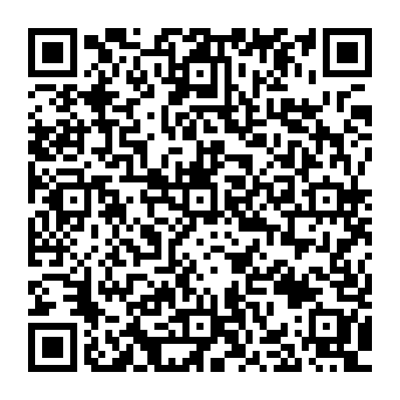 № ПЗН-66303 від 21.05.2024до проєкту рішення Київської міської ради: Про надання громадянам Вартанову Еріку Петровичу та Євстратенку Сергію Володимировичу дозволу на розроблення проєкту землеустрою щодо відведення земельної ділянки у власність для будівництва і обслуговування житлового будинку, господарських будівель і споруд (присадибна ділянка) на                       вул. Тутковського  Академіка, 56-А у Солом'янському районі міста КиєваФізичні особи:2. Відомості про земельну ділянку (кадастровий № 8000000000:69:189:0001).Обґрунтування прийняття рішення.На клопотання зацікавлених осіб  відповідно до статей 9, 118 Земельного кодексу України та Порядку набуття прав на землю із земель комунальної власності у місті Києві, затвердженого рішенням Київської міської ради від 20.04.2017 № 241/2463, Департаментом земельних ресурсів виконавчого органу Київської міської ради (Київської міської державної адміністрації) розроблено проєкт рішення Київської міської ради.Мета прийняття рішення.Метою прийняття рішення є забезпечення реалізації встановленого Земельним кодексом України права осіб на оформлення права власності на землю.Особливі характеристики ділянки.Стан нормативно-правової бази у даній сфері правового регулювання.Загальні засади та порядок отримання дозволу на розроблення документації із землеустрою визначено статтями 9, 118 Земельного кодексу України.Проєкт рішення містить інформацію про заявників, що відноситься до інформації з обмеженим доступом у розумінні статті 6 Закону України «Про доступ до публічної інформації».Проєкт рішення не стосується прав і соціальної захищеності осіб з інвалідністю та не матиме впливу на життєдіяльність цієї категорії.Фінансово-економічне обґрунтування.Реалізація рішення не потребує додаткових витрат міського бюджету.Прогноз соціально-економічних та інших наслідків прийняття рішення.Наслідками прийняття розробленого проєкту рішення стане реалізація зацікавленими особами своїх прав щодо оформлення земельної ділянки.Доповідач: директор Департаменту земельних ресурсів Валентина ПЕЛИХПІБ:                Вартанов Ерік Петрович, Євстратенко Сергій ВолодимировичКлопотання:     від 07.05.2024 номер 340199172  Місце розташування (адреса):  місто Київ, р-н Солом'янський, вул. Тутковського Академіка, 56-А  Площа:0,0540 га  Вид та термін права:власність  Заявлене цільове  призначення:для будівництва і обслуговування житлового будинку, господарських будівель і споруд (присадибна ділянка)    Наявність будівель   і споруд на ділянці:Земельна ділянка забудована житловим будинком                   літера А загальною площею 61,2 кв. м, літера а1 – прибудова, літера під а – погріб, літера Б – сарай, літера В – убиральня, літера № 1 – ворота, літера № 2 – огорожа (реєстраційний номер обє’кта нерухомого майна 2115880280000), які перебувають у спільній частковій власності громадян:- Вартанова Еріка Петровича (розмір частки 1/2), дата державної реєстрації 09.12.2023, номер відомостей про речове право 52876529;- Євстратенко Сергій Володимирович (розмір частки 1/2), дата державної реєстрації 09.12.2023, номер відомостей про речове право 52876538;(інформація з Державного реєстру речових прав на нерухоме майно від 21.05.2024 № 379371621).  Наявність ДПТ:Детальний план території відсутній.  Функціональне призначення    згідно з Генпланом:Відповідно до Генерального плану міста Києва та проекту планування його приміської зони на період до 2020 року, затвердженого рішенням Київської міської ради                                    від 28.03.2002 № 370/1804, земельна ділянка за функціональним призначенням належить до території житлової садибної забудови (довідка (витяг) з містобудівного кадастру, наданий листом Департаменту містобудування та архітектури виконавчого органу Київської міської ради (Київської міської державної адміністрації) від 08.05.2024 № 055-4522).  Правовий режим:Земельна ділянка належить до земель комунальної власності територіальної громади міста Києва.  Розташування в зеленій зоні:Земельна ділянка не входить до зеленої зони.   Інші особливості:Зазначаємо, що Департамент земельних ресурсів не може перебирати на себе повноваження Київської міської ради та приймати рішення про надання дозволу на розроблення проєкту землеустрою щодо відведення земельної ділянки або про відмову у наданні такого дозволу, оскільки відповідно до пункту 34 частини першої статті 26 Закону України «Про місцеве самоврядування в Україні» та  статей 9, 122 Земельного кодексу України такі питання вирішуються виключно на пленарних засіданнях сільської, селищної, міської ради.Зазначене підтверджується, зокрема, рішеннями Верховного Суду від 28.04.2021 у справі № 826/8857/16,                від 17.04.2018 у справі № 826/8107/16, від 16.09.2021 у справі № 826/8847/16. Зважаючи на вказане, цей проєкт рішення направляється для подальшого розгляду Київською міською радою відповідно до її Регламенту.Директор Департаменту земельних ресурсівВалентина ПЕЛИХ